ONION GROWER INQUIRY - NOVEMBER 2016OMB No. 0535-0037  Approval Expires: 7/31/2016Project Code: 139   QID: 123433   SMetaKey: 3433OMB No. 0535-0037  Approval Expires: 7/31/2016Project Code: 139   QID: 123433   SMetaKey: 3433OMB No. 0535-0037  Approval Expires: 7/31/2016Project Code: 139   QID: 123433   SMetaKey: 3433OMB No. 0535-0037  Approval Expires: 7/31/2016Project Code: 139   QID: 123433   SMetaKey: 3433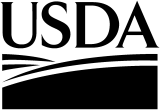 United StatesDepartment ofAgriculture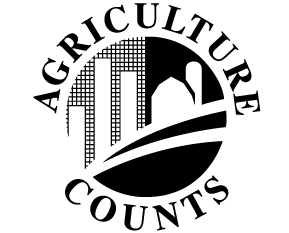 NATIONALAGRICULTURALSTATISTICSSERVICEUSDA/NASSPacific Region650 Capitol Mall, #6-100
Sacramento, CA 95814Phone:  1-800-851-1127FAX:  1-855-415-3687e-mail:  NASSRFOPCR@nass.usda.govUSDA/NASSPacific Region650 Capitol Mall, #6-100
Sacramento, CA 95814Phone:  1-800-851-1127FAX:  1-855-415-3687e-mail:  NASSRFOPCR@nass.usda.govUSDA/NASSPacific Region650 Capitol Mall, #6-100
Sacramento, CA 95814Phone:  1-800-851-1127FAX:  1-855-415-3687e-mail:  NASSRFOPCR@nass.usda.govPlease make corrections to name, address and ZIP Code, if necessary.Please make corrections to name, address and ZIP Code, if necessary.Please make corrections to name, address and ZIP Code, if necessary.Please make corrections to name, address and ZIP Code, if necessary.Please make corrections to name, address and ZIP Code, if necessary.Please make corrections to name, address and ZIP Code, if necessary.The information you provide will be used for statistical purposes only.  In accordance with the Confidential Information Protection provisions of Title V, Subtitle A, Public Law 107-347 and other applicable Federal laws, your responses will be kept confidential and will not be disclosed in identifiable form to anyone other than employees or agents.  By law, every employee and agent has taken an oath and is subject to a jail term, a fine, or both if he or she willfully discloses ANY identifiable information about you or your operation.  Response is voluntary.According to the Paperwork Reduction Act of 1995, an agency may not conduct or sponsor, and a person is not required to respond to, a collection of information unless it displays a valid OMB control number. The valid OMB control number for this information collection is 0535-0037.  The time required to complete this information collection is estimated to average 10 minutes per response, including the time for reviewing instructions, searching existing data sources, gathering and maintaining the data needed, and completing and reviewing the collection of information.The information you provide will be used for statistical purposes only.  In accordance with the Confidential Information Protection provisions of Title V, Subtitle A, Public Law 107-347 and other applicable Federal laws, your responses will be kept confidential and will not be disclosed in identifiable form to anyone other than employees or agents.  By law, every employee and agent has taken an oath and is subject to a jail term, a fine, or both if he or she willfully discloses ANY identifiable information about you or your operation.  Response is voluntary.According to the Paperwork Reduction Act of 1995, an agency may not conduct or sponsor, and a person is not required to respond to, a collection of information unless it displays a valid OMB control number. The valid OMB control number for this information collection is 0535-0037.  The time required to complete this information collection is estimated to average 10 minutes per response, including the time for reviewing instructions, searching existing data sources, gathering and maintaining the data needed, and completing and reviewing the collection of information.The information you provide will be used for statistical purposes only.  In accordance with the Confidential Information Protection provisions of Title V, Subtitle A, Public Law 107-347 and other applicable Federal laws, your responses will be kept confidential and will not be disclosed in identifiable form to anyone other than employees or agents.  By law, every employee and agent has taken an oath and is subject to a jail term, a fine, or both if he or she willfully discloses ANY identifiable information about you or your operation.  Response is voluntary.According to the Paperwork Reduction Act of 1995, an agency may not conduct or sponsor, and a person is not required to respond to, a collection of information unless it displays a valid OMB control number. The valid OMB control number for this information collection is 0535-0037.  The time required to complete this information collection is estimated to average 10 minutes per response, including the time for reviewing instructions, searching existing data sources, gathering and maintaining the data needed, and completing and reviewing the collection of information.The information you provide will be used for statistical purposes only.  In accordance with the Confidential Information Protection provisions of Title V, Subtitle A, Public Law 107-347 and other applicable Federal laws, your responses will be kept confidential and will not be disclosed in identifiable form to anyone other than employees or agents.  By law, every employee and agent has taken an oath and is subject to a jail term, a fine, or both if he or she willfully discloses ANY identifiable information about you or your operation.  Response is voluntary.According to the Paperwork Reduction Act of 1995, an agency may not conduct or sponsor, and a person is not required to respond to, a collection of information unless it displays a valid OMB control number. The valid OMB control number for this information collection is 0535-0037.  The time required to complete this information collection is estimated to average 10 minutes per response, including the time for reviewing instructions, searching existing data sources, gathering and maintaining the data needed, and completing and reviewing the collection of information.The information you provide will be used for statistical purposes only.  In accordance with the Confidential Information Protection provisions of Title V, Subtitle A, Public Law 107-347 and other applicable Federal laws, your responses will be kept confidential and will not be disclosed in identifiable form to anyone other than employees or agents.  By law, every employee and agent has taken an oath and is subject to a jail term, a fine, or both if he or she willfully discloses ANY identifiable information about you or your operation.  Response is voluntary.According to the Paperwork Reduction Act of 1995, an agency may not conduct or sponsor, and a person is not required to respond to, a collection of information unless it displays a valid OMB control number. The valid OMB control number for this information collection is 0535-0037.  The time required to complete this information collection is estimated to average 10 minutes per response, including the time for reviewing instructions, searching existing data sources, gathering and maintaining the data needed, and completing and reviewing the collection of information.The information you provide will be used for statistical purposes only.  In accordance with the Confidential Information Protection provisions of Title V, Subtitle A, Public Law 107-347 and other applicable Federal laws, your responses will be kept confidential and will not be disclosed in identifiable form to anyone other than employees or agents.  By law, every employee and agent has taken an oath and is subject to a jail term, a fine, or both if he or she willfully discloses ANY identifiable information about you or your operation.  Response is voluntary.According to the Paperwork Reduction Act of 1995, an agency may not conduct or sponsor, and a person is not required to respond to, a collection of information unless it displays a valid OMB control number. The valid OMB control number for this information collection is 0535-0037.  The time required to complete this information collection is estimated to average 10 minutes per response, including the time for reviewing instructions, searching existing data sources, gathering and maintaining the data needed, and completing and reviewing the collection of information.The information you provide will be used for statistical purposes only.  In accordance with the Confidential Information Protection provisions of Title V, Subtitle A, Public Law 107-347 and other applicable Federal laws, your responses will be kept confidential and will not be disclosed in identifiable form to anyone other than employees or agents.  By law, every employee and agent has taken an oath and is subject to a jail term, a fine, or both if he or she willfully discloses ANY identifiable information about you or your operation.  Response is voluntary.According to the Paperwork Reduction Act of 1995, an agency may not conduct or sponsor, and a person is not required to respond to, a collection of information unless it displays a valid OMB control number. The valid OMB control number for this information collection is 0535-0037.  The time required to complete this information collection is estimated to average 10 minutes per response, including the time for reviewing instructions, searching existing data sources, gathering and maintaining the data needed, and completing and reviewing the collection of information.REPORT FOR THE ACRES YOU OPERATE OR MANAGE (Exclude Green Onions)REPORT FOR THE ACRES YOU OPERATE OR MANAGE (Exclude Green Onions)1.	Did this operation plant any dry onions for harvest this year (2016)?1.	Did this operation plant any dry onions for harvest this year (2016)?	xxxx	1Yes – Go to Item 33No – Go to Item 2   2.	Will this operation plant any dry onion acreage in the future?2.	Will this operation plant any dry onion acreage in the future?	XXXX	1 Yes – Go to Item 73 No – Go to Item 72 Don’t Know – Go to Item 7AcresAcres3.	How many total acres of dry onions were planted this year (2016)?. . . . . . . . . . . . . . . . . . . . . . . . . . 3.	How many total acres of dry onions were planted this year (2016)?. . . . . . . . . . . . . . . . . . . . . . . . . . 3.	How many total acres of dry onions were planted this year (2016)?. . . . . . . . . . . . . . . . . . . . . . . . . . 3.	How many total acres of dry onions were planted this year (2016)?. . . . . . . . . . . . . . . . . . . . . . . . . . 3.	How many total acres of dry onions were planted this year (2016)?. . . . . . . . . . . . . . . . . . . . . . . . . . 3.	How many total acres of dry onions were planted this year (2016)?. . . . . . . . . . . . . . . . . . . . . . . . . . 3.	How many total acres of dry onions were planted this year (2016)?. . . . . . . . . . . . . . . . . . . . . . . . . . 3.	How many total acres of dry onions were planted this year (2016)?. . . . . . . . . . . . . . . . . . . . . . . . . . 3.	How many total acres of dry onions were planted this year (2016)?. . . . . . . . . . . . . . . . . . . . . . . . . . xxxx.___xxxx.___a.	Of these (Item 3) acres, how many acres were harvested this year (2016)? . . . . . . . . . . . . . . . . . . . . . a.	Of these (Item 3) acres, how many acres were harvested this year (2016)? . . . . . . . . . . . . . . . . . . . . . a.	Of these (Item 3) acres, how many acres were harvested this year (2016)? . . . . . . . . . . . . . . . . . . . . . a.	Of these (Item 3) acres, how many acres were harvested this year (2016)? . . . . . . . . . . . . . . . . . . . . . a.	Of these (Item 3) acres, how many acres were harvested this year (2016)? . . . . . . . . . . . . . . . . . . . . . a.	Of these (Item 3) acres, how many acres were harvested this year (2016)? . . . . . . . . . . . . . . . . . . . . . a.	Of these (Item 3) acres, how many acres were harvested this year (2016)? . . . . . . . . . . . . . . . . . . . . . a.	Of these (Item 3) acres, how many acres were harvested this year (2016)? . . . . . . . . . . . . . . . . . . . . . a.	Of these (Item 3) acres, how many acres were harvested this year (2016)? . . . . . . . . . . . . . . . . . . . . . xxxx.___xxxx.___QuantityHarvestedUnit(lbs, cwt, tons, bunches, crates, etc)Unit(lbs, cwt, tons, bunches, crates, etc)Weight of Unit(if not reported in lbs, cwt, or tons)Weight of Unit(if not reported in lbs, cwt, or tons)4.	What was the total quantity harvested this year (2016)?4.	What was the total quantity harvested this year (2016)?4.	What was the total quantity harvested this year (2016)?xxxxxxxxxxxxxxxx.___xxxx.___5.	What was the quantity sold and total dollars received for the 2016 dry onion crop, by utilization?5.	What was the quantity sold and total dollars received for the 2016 dry onion crop, by utilization?5.	What was the quantity sold and total dollars received for the 2016 dry onion crop, by utilization?5.	What was the quantity sold and total dollars received for the 2016 dry onion crop, by utilization?5.	What was the quantity sold and total dollars received for the 2016 dry onion crop, by utilization?5.	What was the quantity sold and total dollars received for the 2016 dry onion crop, by utilization?5.	What was the quantity sold and total dollars received for the 2016 dry onion crop, by utilization?5.	What was the quantity sold and total dollars received for the 2016 dry onion crop, by utilization?5.	What was the quantity sold and total dollars received for the 2016 dry onion crop, by utilization?5.	What was the quantity sold and total dollars received for the 2016 dry onion crop, by utilization?5.	What was the quantity sold and total dollars received for the 2016 dry onion crop, by utilization?Quantity SoldUnit(lbs, cwt, tons, bunches, crates, etc)Unit(lbs, cwt, tons, bunches, crates, etc)Weight of Unit(if not reported in lbs, cwt, or tons)Weight of Unit(if not reported in lbs, cwt, or tons)Total Dollars ReceivedTotal Dollars Receiveda.	Fresh Market . . . . . . . . . . . . . . . xxxxxxxxxxxxxxxx.___xxxx.___xxxxxxxxb.	Processing . . . . . . . . . . . . . . . . xxxxxxxxxxxxxxxx.___xxxx.___xxxxxxxx6.	Has harvest been completed this year (2016)?		xxxx 	1Yes		3No	6.	Has harvest been completed this year (2016)?		xxxx 	1Yes		3No	(OVER)(OVER)(OVER)1.	COMMENTS about the 2016 Dry Onion Crop in your locality:2.	SURVEY RESULTS:  To receive the complete results of this survey on the release date, go to http://www.nass.usda.gov/Surveys/Guide_to_NASS_Surveys/	Would you rather have a brief summary mailed to you at a later date?	9990		1 Yes		3 No Respondent Name:9911Phone:9910          MM        DD           YYDate:        __ __    __ __    __ __Thank you for your responseOFFICE USEOFFICE USEOFFICE USEOFFICE USEOFFICE USEOFFICE USEOFFICE USEOFFICE USEOFFICE USEOFFICE USEOFFICE USEOFFICE USEOFFICE USEOFFICE USEResponseResponseRespondentRespondentModeModeEnum.Eval.ChangeOffice Use for POIDOffice Use for POIDOffice Use for POIDOffice Use for POIDOffice Use for POID1-Comp2-R3-Inac4-Office Hold5-R – Est6-Inac – Est7-Off Hold – Est99011-Op/Mgr2-Sp3-Acct/Bkpr4-Partner9-Oth99021-Mail2-Tel3-Face-to-Face4-CATI5-Web6-e-mail7-Fax8-CAPI19-Other99039998990099859989        __  __  __  -  __  __  __  -  __  __  __9989        __  __  __  -  __  __  __  -  __  __  __9989        __  __  __  -  __  __  __  -  __  __  __9989        __  __  __  -  __  __  __  -  __  __  __9989        __  __  __  -  __  __  __  -  __  __  __1-Comp2-R3-Inac4-Office Hold5-R – Est6-Inac – Est7-Off Hold – Est99011-Op/Mgr2-Sp3-Acct/Bkpr4-Partner9-Oth99021-Mail2-Tel3-Face-to-Face4-CATI5-Web6-e-mail7-Fax8-CAPI19-Other99039998R. Unit9985Optional UseOptional UseOptional UseOptional UseOptional Use1-Comp2-R3-Inac4-Office Hold5-R – Est6-Inac – Est7-Off Hold – Est99011-Op/Mgr2-Sp3-Acct/Bkpr4-Partner9-Oth99021-Mail2-Tel3-Face-to-Face4-CATI5-Web6-e-mail7-Fax8-CAPI19-Other990399989921998599079908990699069916S/E NameS/E NameS/E NameS/E NameS/E NameS/E Name